2019 Wisconsin Lake Stewardship Awards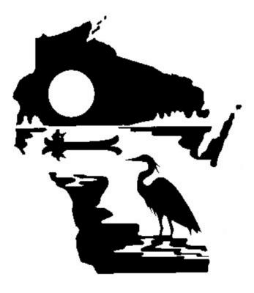 Nomination FormPlease complete all the information requested here using this form. Filing the form by email is preferable to mailing copies, if possible. For complete instructions, go to: Part A.  General information1.	Nominator’s (your) name and contact information:Name:  Address:  City, State, Zip:  County:  			Lake(s):  Telephone:  Email:  2.	Nominee’s name and contact information:Name:  Address:  City, State, Zip:  County:  			Lake(s):  Telephone:Email:3.	Choose a Stewardship Award CategoryChoose the one category that fits your nominee most closely.  The Lake Stewardship Awards Committee may elect to move a nominee from one category to another and. See the instructions for more information about each category.CitizenOrganized groupPublic serviceYouthBusinessPart B.  Questions about the nomineeNext, answer the following questions about the nominee to the best of your ability.  You may seek help from the nominee and others in providing information for this nomination.  1.	Please explain succinctly what the group or individual has done to deserve this recognition.  Detail relevant nominee activities and describe the person’s or group’s specific contributions to a Wisconsin lake or lakes  (Maximum of 500 words).  2.	Number of years the nominee has been involved in lake stewardship activities.   3.	Other awards, nominations, and recognition the nominee has received (Maximum of 100 words)4.	List any partnerships the nominee has joined, promoted, or started.  Provide brief explanations of the nominee’s role and participating partners in each; also note each partnership’s lake-related purpose and achievements, as relevant (Maximum of 300 words).Part C.  Assemble supporting materialsTo complete your nomination, please gather the following supporting documents and send them with the completed nomination form to the Wisconsin Lakes office by January 29, 2019.  The person making the nomination may seek help from the nominee in providing information for this award.  At least 2 letters of support.  
The nominator must provide at least 2 letters of support from individuals or groups with knowledge of the nominee’s efforts and, better yet, experience working with the person or group who has been nominated.  No more than 5 letters of support will be accepted.  Please keep all letters of support to no more than 2 pages.  More letters of support will not translate into a higher ranking of the candidate— the Awards Committee seeks quality over quantity.No more than 3 pieces of supporting information.  
Examples of the kinds of materials that may be submitted include: news articles highlighting the nominee’s efforts and contributions, materials developed by the nominee, or other awards or recognition the nominee has received for their lake-related efforts.  Choose concise materials that are relevant to your petition encouraging the nominee’s selection as a Lake Stewardship Award winner.  No more than 3 pieces of supporting information will be accepted (aim for quality over quantity).  Please provide materials electronically if possible, rather than mailing paper copies.  Send the completed nomination form and supporting materials to:PREFERRED:Email the nomination package to: Info@wisconsinlakes.org, placing “Lake Stewardship Award nomination” in the subject lineAcceptable: Mail to:Wisconsin LakesAttn:  Lake Stewardship Awards Committee716 Lois DrSun Prairie WI 53590Submission Deadline:  All materials are due by January 29, 2019.